Gwasanaeth Datblygu Gweithlu Gofal Cymdeithasol Cwm Taf /Cwm Taf Social Care Workforce Development ServiceRock Grounds, High Street, Aberdare, CF44 7AEFfon / Tel: 01443 281444E-bost / E-mail: socialcaretraining@rctcbc.gov.ukGWASANAETH DATBLYGU'R GWEITHLU GOFAL CYMDEITHASOL CWM TAF CWM TAF SOCIAL CARE WORKFORCE DEVELOPMENT SERVICE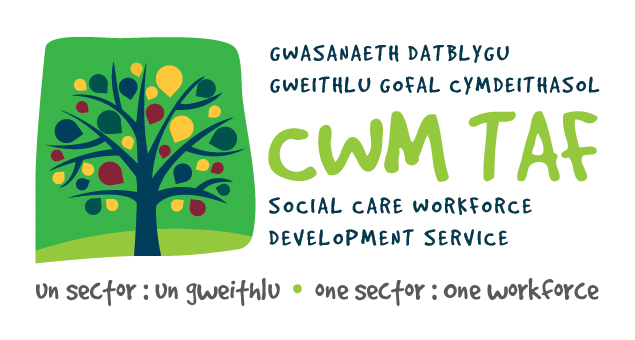 Ffurflen Gofrestru am Gwrs Hyfforddiant / Training Course Registration FormFfurflen Gofrestru am Gwrs Hyfforddiant / Training Course Registration FormTeitl y cwrs / Course Title:Dyddiad / Date:Lleoliad / Venue:Er mwyn sicrhau bod y rheiny sy'n mynd ar gwrs yn cael eu cofnodi'n gywir, mae angen cyfeirnod unigryw arnon ni.  Ar gyfer staff CBSRhCT, gallwch ddefnyddio'ch cyfeirnod tâl 6 rhif. ar gyfer asiantaethau eraill, rhowch eich ddyddiad geni.  Bydd y manylion hyn yn cael eu cadw ar ein cronfa ddata ddiogel, a fyddan nhw ddim yn cael eu rhannu ag asiantaethau eraill, ar wahân i'ch cyflogwr/rheolwr llinell presennol.In order to ensure that the correct training attendances are recorded against the correct person we require a unique reference.  For RCTCBC employed staff, this can be your 6 digit pay number, for other agencies, please enter Date of Birth.  These details will be stored on our secure database and not shared with any other agencies, other than you current employer / line managerEnw(au) cyntaf/ForneameCyfenw / SurnameRhif Staff / Staff Number:Ddyddiad geni / DOBTeitl y swydd /Job TitleCyflogwr / EmployerOs ydych chi'n gweithio i Gyngor Bwrdeistref Sirol Rhondda Cynon Taf, noder ym mha adran rydych chi'n gweithio. / If RCTCBC please state which division you are employed inCyfeiriad ar gyfer Gohebiaeth / Address for CorrespondenceE-bost / E-mail:Rhif ffôn / Telephone No:Gofynion Arbennig / Special RequirementsRheolwr Llinell / Line ManagerE-bost Rheolwr Llinell / Line Managers E-mail